Standing Committee on Copyright and Related RightsThirty-Sixth SessionGeneva, May 28 to June 1, 2018Draft Action Plans on Limitations and Exceptions through sCCR/39 (2nd meeting in 2019)prepared by the ChairDraft Action Plans on Limitations and Exceptions through SCCR/39Draft Action Plan – Libraries, Archives, and Museums/...Draft Action Plan – Educational and Research Institutions and Persons with Other Disabilities[End of document]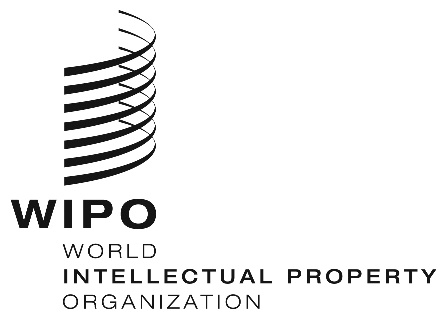 Esccr/36/3    sccr/36/3    sccr/36/3    ORIGINAL:  English ORIGINAL:  English ORIGINAL:  English DATE:  APRIL 20, 2018 DATE:  APRIL 20, 2018 DATE:  APRIL 20, 2018 	Develop a typology of various existing legislative and other mechanisms related to the application of the limitations and exceptions regime first on libraries, and subsequently on archives and museums.  This work would be based largely on the existing SCCR documents on the subject of libraries and the existing and future documents on archives and museums.  Focus may include the following three areas common to all beneficiary institutions: conservation, access, and exploitation of works, particularly in the digital environment.Libraries – Second half of 2018 (to be reported at SCCR/37, Nov. 2018)Archives and Museums – First half of 2019 (to be reported at SCCR/38, May/June 2019)	Commission and undertake a scoping study focused on archives. Second half of 2018 and first half of 2019 (preliminary report to be given at SCCR/37, Nov. 2018, and final report to be presented at SCCR/38, May/June 2019)	Complete the ongoing scoping study on museums.Second half of 2018 (to be reported at SCCR/37, Nov. 2018)	Undertake a brainstorming exercise on libraries with professionals and respective stakeholders including publishers and consumers, to identify subjects that would benefit from further work at the international level (e.g. cross-border e-lending).  This work would be based largely on the previous and upcoming SCCR documents on the subject.First half of 2019, (to be reported at SCCR/38, May/June 2019)	Conduct up to two regional seminars upon request, with SCCR Members and stakeholders.  The objective would be to analyze the situation of libraries, archives and museums as well as educational and research institutions, and areas for action, with respect to the limitations and exceptions regime.  One during the first half of 2019 and one during the second half of 2019 (to be reported at SCCR/38, May/June 2019, and SCCR/39 , Nov./Dec. 2019, respectively)	Further to items 2, 3, 4 and/or 5 above, or independently, hold a conference on limitations and exceptions (including the subjects of libraries, archives, and museums as well as educational and research institutions) in relation to copyright and related rights, gathering SCCR Members and stakeholders.  The objective would be to consider the opportunities and challenges provided by various international solutions including soft law, contractual/licensing and normative approaches, as appropriate.  Report to SCCR/39 on solutions and possible areas for international cooperation identified during the conference.Second half of 2019 (to be held immediately prior to and reported at SCCR/39, Nov./Dec. 2019)1. Develop a typology of various existing legislative and other mechanisms related to the application of the limitations and exceptions regime to educational and research institutions. This work would be based largely on the existing SCCR documents on the subject. Second half of 2018 (to be reported at SCCR/37, Nov. 2018)2. Undertake further studies as follows: (a) commission a study on digital issues at stake for the activities of educational and research institutions at the national and international level, including the aspects related to limitations and exceptions.  The study would cover areas such as the availability of e-learning modules and the development and operation of distance learning including MOOCs, and would identify possible areas that would benefit from further work at the international level.(b) update and expand the Reid/Ncube Scoping Study on Access to Copyright Protected Works by Persons with Disabilities (SCCR/35/3), adding results of additional Member State questionnaires as well as following suggestions from the Committee on further work.First half of 2019 (to be reported at SCCR/38, May/June 2019)3. Conduct up to two regional seminars for Educational and Research Institutions in combination with the seminars proposed in action number 5 in the action plan for libraries, archives, and museums. One during the first half of 2019 and one during the second half of 2019 (to be reported at SCCR/38, May/June 2019, and SCCR/39, Nov./Dec. 2019, respectively)4. Further to items 2 or 3 or independently, hold a conference on limitations and exceptions in combination with the conference proposed in action number 6 in the action plan for libraries, archives and museums (including the subjects of educational and research Institutions as well as libraries, archives, and museums) in relation to copyright and related rights, gathering SCCR Members and stakeholders.  The objective would be to consider the opportunities and challenges provided by various international solutions including soft law, contractual/licensing or normative approaches, as appropriate.  Report to SCCR/39 on solutions and possible areas for international cooperation identified during the conference.Second half of 2019 (to be held immediately prior to and reported at SCCR/39, Nov./Dec. 2019)5. Hold SCCR side event related to the subject of persons with other disabilities in order to showcase innovative accessibility solutions with special emphasis on education and audiovisual works, including reports on cutting-edge experimental solutions and current research approaches in this field. First half of 2019 (to be held at lunchtime and reported at SCCR/38, May/June 2019)